Приложение 1.Схема взаимосвязи видов, способов и приёмов работы с текстильным лоскутом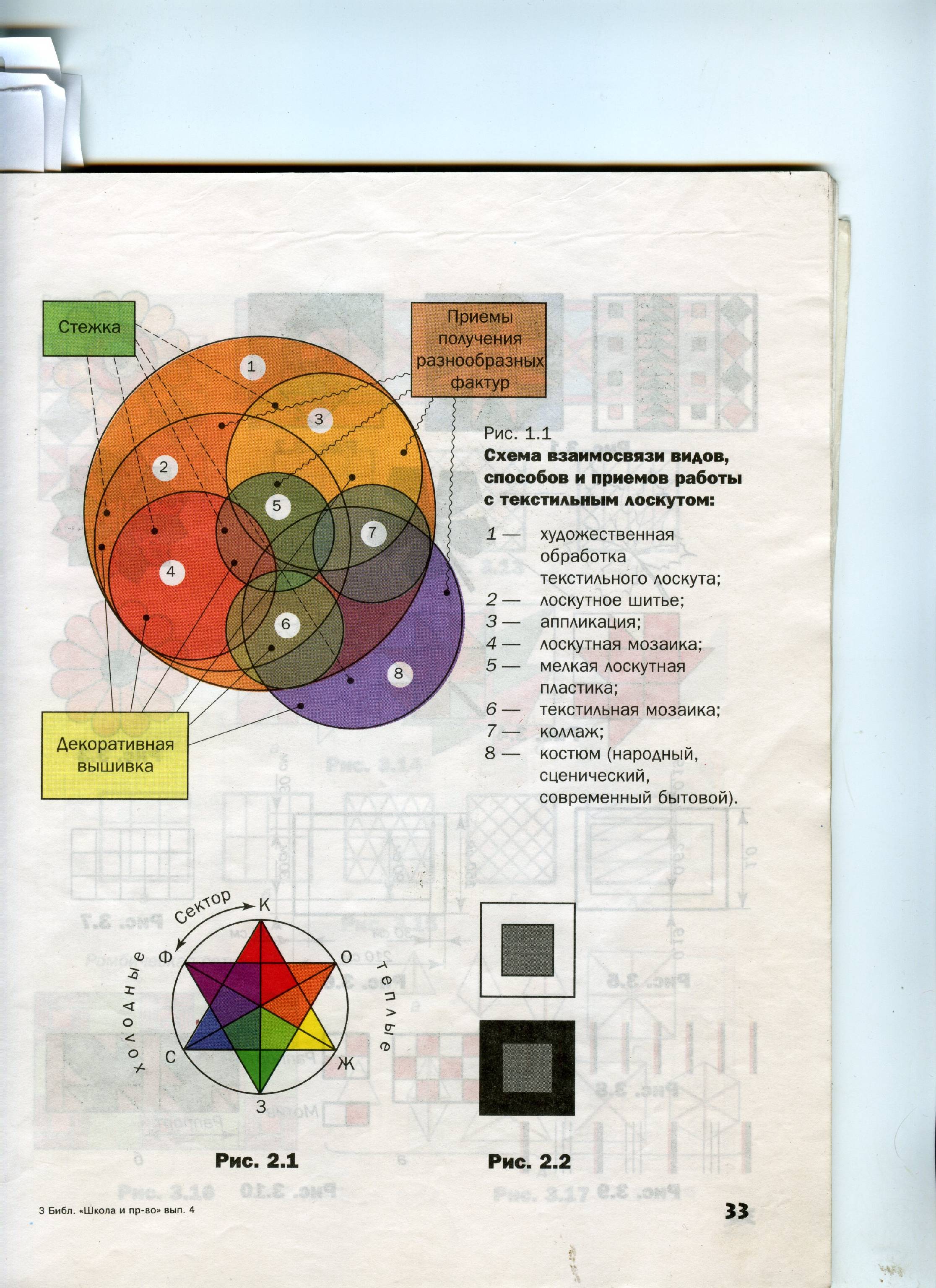 